Complaint FormWorld Bank Grievance Redress Service (GRS)Contact Information This information must be provided. The GRS does not process anonymous complaints.Are you a representative submitting this complaint on behalf of the complainant(s)? 	 Yes  NoIf you selected Yes, please attach a copy of the representational authority signed by the complainant(s)/members of the community.Do you consent to have your personal information shared with the Borrower(s) and/or relevant third parties (e.g., contractors or project implementing agency) of the project you are complaining about?  Yes  NoIf you selected No, please elaborate: Do you fear retaliation for making this complaint?  Yes  NoIf you selected Yes, please elaborate:  Project InformationProject Name: Country: Project Location (Province, City, etc.): The ComplaintPlease explain the type of harm you believe the World Bank-supported project has caused or is likely to cause you or your community.Social  Yes  No  	Environmental  Yes  No  		Other  Yes  NoComments: Efforts to Resolve the Complaint Have you raised your complaint through the project-level grievance mechanism? Yes No What action was taken by the project-level grievance mechanism to resolve the complaint? How do you wish to see your complaint resolved?  Signature: You may print the form and sign it. Alternatively, you may click in the box below and add a photo of your signature if you prefer.-------------------------------------- 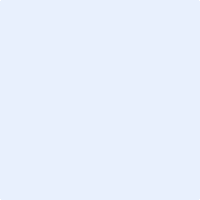 Date of complaint: Please attach supporting documents, if available. The GRS will process your personal data submitted in this form in accordance with the GRS Personal Data Privacy Notice. The GRS will not disclose any information that may reveal your identity without your consent. You may submit your complaint via email to grievances@worldbank.org, mail or hand delivery to the World Bank Headquarters or any World Bank Country Office. If you experience any difficulties in completing the form, please contact us at grievances@worldbank.org.
GRS contact information:

The World Bank
Grievance Redress Service (GRS)
MSN MC 10-1018
1818 H St NW
Washington, DC 20433, USA

Email: grievances@worldbank.org
Website: www.worldbank.org/grs  NamePhone Number (Country Code-Number)Email AddressGender Male  Female  Other  N/A (for organizations or representatives of a community)